別添国土交通省北海道開発局開発連携推進課　宛て　（FAX　011-746-1032）（メール　hkd-ky-drivedate@gxb.mlit.go.jp）申　込　書（報道関係者）「北海道ドライブ観光促進プラットフォーム会合」の傍聴・取材を希望する場合は、本様式により、上記宛先までメール又はＦＡＸでお申込みください。申込締切は、11月4日（木）17：00です。・ご記入いただいた個人情報については、本件に関する連絡以外では使用いたしません。・今般の新型コロナウイルスの状況を踏まえ、「手洗い」や「マスクの着用を含む咳エチケット」等の感染症予防対策にご協力をお願いいたします。また、風邪のような症状がある場合には、ご自身の体調を優先し、参加を控えていただきますよう併せてお願いいたします。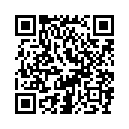 ■会社名及び部署名■傍聴・取材者　役職・氏名（全員の役職・氏名を記載願います）①（代表者）　　　　　　　　　　　　　　　　　　　　　　　　　　　　②　　　　　　　　　　　　　　　　　　　　　　　　　　　　　　　　　③　　　　　　　　　　　　　　　　　　　　　　　　　　　　　　　　④　　　　　　　　　　　　　　　　　　　　　　　　　　　　　　　　■テレビカメラ持込みの有無（該当するものに○をつけてください）　　　有　・　無　■連絡先（代表者の連絡先）